ST JOSEPH'S UNIFORM REQUIREMENTSGirls Year 1 – Year 6 UNIFORMSSUMMER Term 1 & 4Boys Year 1 – Year 6 UNIFORMSSUMMER Term 1 & 4PRE PRIMARY Summer UNIFORM & Optional KINDERGARTEN UniformSUMMER Term 1 & 4                                              UniformSummer TunicSandals (Brown, Black or Navy Blue)School Shoes (Black)Grey school socksSchool HatSports UniformSchool Tracksuit/ Brown SkortSchool Sports Polo ShirtSport Shoes (Black /Blue or White)Blue sports socks School HatUniformBlue Shirt –Short SleeveSandals (Brown, Black or Navy Blue)School Shoes (Black) Grey school socksSchool HatSports UniformBrown School Tracksuit/ShortsSchool Sports Polo ShirtSport Shoes (Black /Blue or White)Blue sports socks School HatGirls Sports UniformBrown Skort / School TracksuitSports Polo ShirtSandals (black, brown or navy)Sport Shoes (Black /Blue or White)Blue sports socks School Hat BoysBrown Shorts/ School TracksuitSchool Sports Polo ShirtSandals (black, brown or navy)Sport Shoes (Black /Blue or White)Blue sports socks School Hat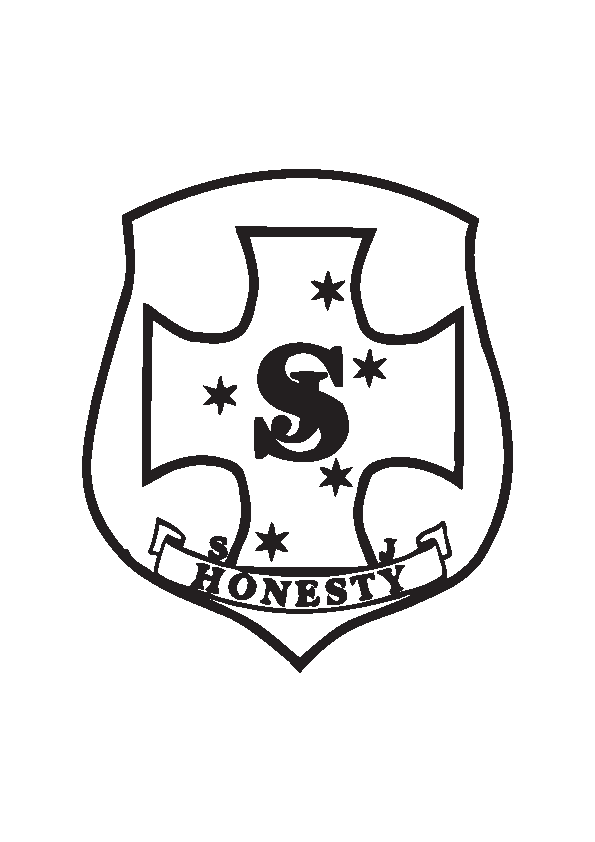 